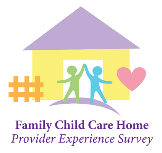 [Date]Estimada(o) [Provider Contact Name]:Hace más o menos un mes, le enviamos una invitación y algunos recordatorios para que participara en la Encuesta del Departamento de Agricultura de Estados Unidos (USDA, por sus siglas en inglés) sobre experiencias de proveedores en hogares de cuidado infantil familiar.Usted aún no ha respondido a la encuesta y desearíamos contar con su participación. Le rogamos encarecidamente que complete la encuesta en papel que se adjunta y comparta sus experiencias con el Programa de Alimentos, o el Programa de Alimentos para el Cuidado de Niños y Adultos (CACFP, por sus siglas en inglés) y sus recomendaciones sobre cómo este programa podría ser mejor para los proveedores de cuidado infantil familiar como usted.Una vez que haya contestado la encuesta, le enviaremos una tarjeta de regalo de $40.Le tomará 20 minutos contestar la encuesta. Sus respuestas se guardarán automáticamente, así que puede tomarse un descanso o pausa y regresar en cualquier momento.Si prefiere contestar la encuesta en Internet,Vaya a  www.ProviderExperienceSurvey.com o escanee el código QR   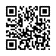 o Anote su contraseña única (PIN) [###] A los proveedores se les anima firmemente a participar en el estudio de acuerdo con la Sección 28 de la Ley Nacional del Almuerzo Escolar. Sus respuestas se mantendrán en privado y nunca se asociarán con su nombre en ninguno de los informes. Su participación es voluntaria y no hay sanciones si usted decide no participar. Por favor, vea el siguiente folleto para obtener más información sobre la encuesta.Si necesita ayuda o tiene alguna pregunta, por favor, llame gratis al [study phone], envíe un correo electrónico a [study email], o visite la página web del estudio en [link].Tendremos mucho gusto en recibir sus respuestas. Gracias por participar en esta importante encuesta.Atentamente,[SIGNATURE]Se incluye: B15a. Study brochure with FAQs—EnglishB15b. Study brochure with FAQs—Spanish B16a. USDA Endorsement Letter-EnglishB16b. USDA Endorsement Letter-SpanishB17a. CACFP Organizations Endorsement Letter-EnglishB17b. CACFP Organizations Endorsement Letter-SpanishPor favor, conteste la encuesta, aunque ya no esté participando en el Programa de Alimentos o ya no maneje un hogar de cuidado infantil familiar.  